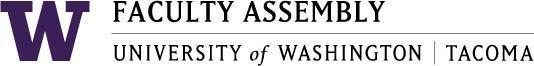 Academic Policy & Curriculum Committee June 5th, 2024, Zoom 12:40-2:00 pm Agenda Recording Permission/Land AcknowledgementWelcome and IntroductionsApproval of Minutes from May – Found in APCC Canvas –6.5.2024Announcements:Tri-Campus Curriculum Updates- noneStudent Representative Updates – none
	Other updates – Program Change Proposals (3) - See Audit Logs for Requested UpdatesCriminal Justice MajorEconomics and Policy Analysis MajorGlobal Engagement Minor - hold until T GH 304 approvedNew Course Proposal (4) - See Audit Logs for Requested UpdatesT GH 304: Global Science T LAW 345: Violence and the LawT ARTS 285: Contemporary Chinese ArtT ARTS 286: Asian American ArtCourse Change Proposals (10) - See Audit Logs for Requested UpdatesT ARTS 282: Art and Culture in ChinaTCOM 254: Communication HistoryTCOM 257: Ethical Issues in Mass CommunicationTCOM 258: Children and MediaTCOM 351: Video ProductionTCOM 444: Gender, Ethnicity, Class, and the MediaTCOM 461: Media and Identity in AsiaTCOM 481: Communication Regulation and PolicyTCOM 482: Investigative ReportingTECON 480: Seminar in Economic AnalysisPolicy Issues & Other Business (end by 1:45)Academic Planning Policy (Updates)- MSMEBSSDS PBIVPA DNPAP MSES 2024-2025 APCC Committee5 representatives up for renewalSIAS - 2MSB SNHCL SSWCJAcademic Year ScheduleCADR Discussion Graduation Petition (Sent via separate email to voting-members of the committee)Chair approved 1 student petition.Proposals (to be reviewed if time permits, 0)Join Zoom Meetinghttps://washington.zoom.us/j/92803569301 Dial by your location        +1 253 215 8782 US (Tacoma)        +1 206 337 9723 US (Seattle)Meeting ID: 928 0356 9301